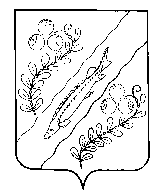 АДМИНИСТРАЦИЯ НЮКСЕНСКОГО МУНИЦИПАЛЬНОГО ОКРУГАВОЛОГОДСКОЙ ОБЛАСТИП  О  С  Т  А  Н  О  В  Л  Е  Н  И  Еот 04.07.2023 № 351 с. НюксеницаОб утверждении форм документов, используемых при оценке регулирующего воздействия проектов муниципальных нормативных правовых актов, экспертизе муниципальных нормативных правовых актов, установлении и оценке применения обязательных требований, устанавливаемых муниципальными нормативными правовыми актами Нюксенского муниципального округа Вологодской области Руководствуясь статьями 7 и 46 Федерального закона от 06.10.2003 № 131-ФЗ «Об общих принципах организации местного самоуправления в Российской Федерации», Уставом Нюксенского муниципального округа Вологодской области,ПОСТАНОВЛЯЮ:1. Утвердить прилагаемые формы документов, используемые при оценке регулирующего воздействия проектов муниципальных нормативных правовых актов, экспертизе нормативных правовых актов, установлении и оценке применения обязательных требований, устанавливаемых нормативными правовыми актами Нюксенского муниципального округа Вологодской области (далее – правовые акты):1.1. План проведения экспертизы нормативных правовых актов Нюксенского муниципального округа Вологодской области, устанавливающих обязательные требования для субъектов предпринимательской и иной экономической деятельности, обязанности для субъектов инвестиционной деятельности (приложение № 1).1.2. Уведомление о проведении публичных консультаций проекта муниципального нормативного правого акта Нюксенского муниципального округа Вологодской области (приложение № 2).1.3. Сводный отчёт по проекту нормативного правового акта Нюксенского муниципального округа Вологодской области (приложение № 3).1.4. Сводка предложений и замечаний по результатам публичных консультаций по проекту муниципального нормативного правового акта Нюксенского муниципального округа Вологодской области (приложение № 4).1.5. Заключение об оценке регулирующего воздействия на проект муниципального нормативного правового акта Нюксенского муниципального округа Вологодской области (приложение № 5).1.6. Уведомление о проведении публичных консультаций по нормативному правовому акту Нюксенского муниципального округа Вологодской области (приложение № 6).1.7. Сводка замечаний и предложений по результатам публичных консультаций по нормативному правовому акту Нюксенского муниципального округа Вологодской области (приложение № 7).1.8. Информация для подготовки заключения по результатам проведения экспертизы (приложение № 8).1.9. Заключение по результатам экспертизы (приложение № 9).1.10. Доклад о достижении целей установления обязательных требований, содержащихся в нормативном правовом акте (приложение № 10).2. Контроль за исполнением настоящего постановления возложить на начальника финансового управления, заместителя главы Нюксенского муниципального округа Бибину И. А.3. Настоящее постановление подлежит размещению на официальном сайте Нюксенского муниципального округа в информационно-телекоммуникационной сети "Интернет".Глава Нюксенского муниципального округа                                        С.К. Мазаев                                       Приложение № 1УТВЕРЖДЕНАпостановлением администрации Нюксенского муниципального округа от 04.07.2023 № 351ФОРМАПЛАНпроведения экспертизы нормативных правовых актов Нюксенского муниципального округа Вологодской области, устанавливающих обязательные требования для субъектов предпринимательской и иной экономической деятельности,обязанности для субъектов инвестиционной деятельности (далее - правовые акты)Приложение № 2УТВЕРЖДЕНАпостановлением администрации Нюксенского муниципального округа от 04.07.2023 № 351ФОРМАУВЕДОМЛЕНИЕо проведении публичных консультацийпроекта муниципального нормативного правового актаНюксенского муниципального округаВологодской областиВ соответствии с законом Вологодской области от 11.12.2013 № 3225-ОЗ «Об оценке регулирующего воздействия проектов муниципальных нормативных правовых актов и экспертизе нормативных правовых актов» финансовое управление администрации Нюксенского муниципального округа Вологодской области…………………. (наименование разработчика проекта муниципального правового акта) уведомляет о проведении публичных консультаций в целях оценки регулирующего воздействия проекта муниципального нормативного правового акта ………. (указывается наименования проекта муниципального акта) (далее - проект акта).Срок проведения публичных консультаций - с …. по ……. (включительно).Разработчик проекта муниципального правового акта, финансовое управление администрации Нюксенского муниципального округа Вологодской области не будут иметь возможности проанализировать позиции, направленные после указанного срока. Способ направления ответов:а) посредством официального интернет-портала правовой информации Вологодской области; б) ………………….. (указываются иные способы).Прилагаемый к уведомлению документ – проект акта.Контактное лицо (Ф.И.О., должность, телефон): ………………..С ПОДРОБНЫМ ОПИСАНИЕМ ПРОЕКТАВЫ МОЖЕТЕ ОЗНАКОМИТЬСЯ НИЖЕ В СВОДНОМ ОТЧЁТЕ ПО ПРОЕКТУ ПРАВОВОГО АКТАПожалуйста, заполните и направьте данную форму в соответствии с указанными выше способами.По Вашему желанию укажите о себе следующую контактную информацию:Название организации ……………………………………..Сфера деятельности …………………………………………..Название организации, целями деятельности которой являются защита и представление интересов субъектов предпринимательской и иной экономической деятельности (ассоциации, союзы, и др.), в состав которой входит Ваша организация ……………….Фамилия, имя и отчество контактного лица ………………..Номер контактного телефона: …………………..Адрес электронной почты: ……………………………..По Вашему желанию ответьте на следующие вопросы:1. Считаете ли Вы необходимым и обоснованным принятие проекта акта?2. Достигает ли, на Ваш взгляд, данное нормативное регулирование тех целей, на которые оно направлено?3. Является ли выбранный вариант решения проблемы оптимальным (в том числе с точки зрения выгод и издержек)? Существуют ли иные варианты достижения заявленных целей нормативного регулирования? Если да, то укажите те из них, которые, по Вашему мнению, были бы менее затратны и/или более эффективны? 4. Какие, по Вашей оценке, субъекты предпринимательской и инвестиционной деятельности будут затронуты предлагаемым нормативным регулированием (по видам субъектов, по отраслям, по количеству таких субъектов)?5. Возможны ли полезные эффекты в случае принятия проекта акта? 6. Возможны ли негативные эффекты в связи с принятием проекта акта? 7. Содержит ли проект акта избыточные обязанности, запреты, ограничения для субъектов предпринимательской и иной экономической деятельности или способствующие их введению, а также положения, способствующие возникновению необоснованных расходов субъектов предпринимательской и иной экономической деятельности? 8. Оцените издержки (материальные, временные, иные), упущенную выгоду субъектов предпринимательской и иной экономической деятельности, возможные при введении предлагаемого регулирования. Какие из них Вы считаете избыточными и почему? 9. Повлияет ли введение предлагаемого правового регулирования на конкурентную среду в отрасли, будет ли способствовать необоснованному изменению расстановки сил в отрасли? Если да, то как? Приведите, по возможности, количественные оценки.10. Требуется ли переходный период для вступления в силу предлагаемого проекта акта (если да, какова его продолжительность), какие ограничения по срокам введения нового нормативного регулирования необходимо учесть?11. Считаете ли Вы, что нормы, устанавливаемые в представленной редакции проекта акта, не достаточно обоснованы? Укажите такие нормы.12. Считаете ли Вы нормы проекта акта ясными и понятными? ……………….13. …………… (указываются иные вопросы с учётом предмета регулирования проекта акта).14. Иные предложения и замечания по проекту акта СВОДНЫЙ ОТЧЁТ ПО ПРОЕКТУ ПРАВОВОГО АКТА1. Описание проблемы, на решение которой направлен предлагаемый способ регулирования Для проектов актов, устанавливающих новые, изменяющих, отменяющих обязательные требования приводится также оценка риска причинения вреда (ущерба) охраняемым законом ценностям (с указанием видов охраняемых законом ценностей и конкретных рисков причинения им вреда (ущерба) ………………………………………1.1. Ключевые показатели, количественно характеризующие наличие проблемы (при наличии)Показателями, характеризующими наличие проблемы, могут являться количественно выраженные характеристики уровня и качества жизни населения, социальной сферы, экономики, общественной безопасности, степени реализации иных общественно значимых интересов и потребностей в соответствующей сфере и др., по которым возможно измерить степень негативных эффектов, возникающих в связи с наличием проблемы ……………………………………………….2. Описание целей предлагаемого нормативного регулирования, влияющих на решение проблемы (для проектов актов, устанавливающих новые, изменяющих или отменяющих обязательные требования, цель должна определяться с учётом положений части статьи 5 Федерального закона от 31 июля 2020 года № 247-ФЗ «Об обязательных требованиях в Российской Федерации»)Обоснование необходимости подготовки проекта акта …………………………2.1. Ключевые показатели, количественно характеризующие достижение целей (при наличии), а также сроки оценки их достижения. Описание влияния регулирования на обозначенную проблему.Показателями достижения заявленных в предлагаемом регулировании целей могут являться количественно выраженные характеристики достижения цели регулирования (уровня и качества жизни населения, социальной сферы, экономики, общественной безопасности, степени реализации иных общественно значимых интересов и потребностей в соответствующей сфере и др.), по которым возможно измерить степень достижения указанной цели и определить момент её достижения ………………3. Описание предлагаемого нормативного регулирования, обоснование оптимальности предлагаемого нормативного регулирования в сравнении с иными способами регулирования, указанными в пункте 3.1 уведомления ………………..3.1. Описание иных способов регулирования в целях решения проблемы, их количественная оценка, (альтернативы предлагаемому проектом муниципального правового акта регулированию) 4. Основные группы субъектов предпринимательской и иной экономической деятельности, иные заинтересованные лица, включая органы государственной власти Вологодской области и местного самоуправления Нюксенского муниципального округа Вологодской области, интересы которых будут затронуты предлагаемым правовым регулированием, оценка количества таких субъектов5. Описание предмета оценки регулирующего воздействия проекта муниципального правового акта:6. Описание расходов для одного субъекта предпринимательской и иной экономической деятельности, субъекта инвестиционной деятельности в связи с предлагаемым нормативным регулированием, изложенным в разделе 5 настоящей информации (финансовая оценка расходов):6.1.1. Если да, то необходимо:6.2.1. Если да, то необходимо:7. Оценка расходов (возможных поступлений) бюджета Нюксенского муниципального округа Вологодской области …………………..8. Риски решения проблемы предложенным способом нормативного регулирования и риски негативных последствий, в том числе для проектов муниципальных актов, устанавливающих новые или изменяющих обязательные требования - обоснование соразмерности затрат на исполнение обязательных требований лицами, в отношении которых они устанавливаются, с рисками, предотвращаемыми этими обязательными требованиями, при обычных условиях гражданского оборота …………….9. Предполагаемая дата вступления в силу проекта муниципального правового акта, оценка необходимости установления переходного периода и (или) отсрочки вступления в силу проекта правового акта либо необходимость распространения предлагаемого регулирования на ранее возникшие отношения …………………………10. Необходимые для достижения заявленных целей регулирования организационно-технические, методологические, информационные и иные мероприятия ……11. Иные сведения, которые, по мнению разработчика проекта муниципального правового акта, позволяют оценить обоснованность предлагаемого нормативного регулирования для целей, на которые направлен проект муниципального правового акта, с учётом сбалансированности публичных и частных интересов ……………………Приложение № 3УТВЕРЖДЕНАпостановлением администрации Нюксенского муниципального округа от 04.07.2023 № 351ФОРМАСВОДНЫЙ ОТЧЁТ по проекту муниципального нормативного правового акта Нюксенского муниципального округа Вологодской области1. Описание проблемы, на решение которой направлен предлагаемый способ регулирования Для проектов актов, устанавливающих новые, изменяющих, отменяющих обязательные требования, приводится также оценка риска причинения вреда (ущерба) охраняемым законом ценностям (с указанием видов охраняемых законом ценностей и конкретных рисков причинения им вреда (ущерба) ……………………………………..1.1. Ключевые показатели, количественно характеризующие наличие проблемы (при наличии).Показателями, характеризующими наличие проблемы, могут являться количественно выраженные характеристики уровня и качества жизни населения, социальной сферы, экономики, общественной безопасности, степени реализации иных общественно значимых интересов и потребностей в соответствующей сфере и др., по которым возможно измерить степень негативных эффектов, возникающих в связи с наличием проблемы ……………………………………………….2. Описание целей предлагаемого нормативного регулирования, влияющих на решение проблемы (для проектов актов, устанавливающих новые, изменяющих или отменяющих обязательные требования, цель должна определяться с учётом положений части 1 статьи 5 Федерального закона от 31 июля 2020 года № 247-ФЗ «Об обязательных требованиях в Российской Федерации»)Обоснование необходимости подготовки проекта акта …………………………2.1. Ключевые показатели, количественно характеризующие достижение целей (при наличии), а также сроки оценки их достижения. Описание влияния регулирования на обозначенную проблему.Показателями достижения заявленных в предлагаемом регулировании целей могут являться количественно выраженные характеристики достижения цели регулирования (уровня и качества жизни населения, социальной сферы, экономики, общественной безопасности, степени реализации иных общественно значимых интересов и потребностей в соответствующей сфере и др.), по которым возможно измерить степень достижения указанной цели и определить момент её достижения ………3. Описание предлагаемого нормативного регулирования, обоснование оптимальности предлагаемого нормативного регулирования в сравнении с иными способами регулирования, указанными в пункте 3.1 уведомления ………………..3.1. Описание иных способов регулирования в целях решения проблемы, их количественная оценка, (альтернативы предлагаемому проектом правового акта регулированию) 4. Основные группы субъектов предпринимательской и иной экономической деятельности, иные заинтересованные лица, включая органы государственной власти области и местного самоуправления области, интересы которых будут затронуты предлагаемым правовым регулированием, оценка количества таких субъектов5. Описание предмета оценки регулирующего воздействия проекта муниципального правового акта:6. Описание расходов для одного субъекта предпринимательской и иной экономической деятельности, субъекта инвестиционной деятельности в связи с предлагаемым нормативным регулированием, изложенным в разделе 5 настоящей информации (финансовая оценка расходов):6.1.1. Если да, то необходимо:6.2.1. Если да, то необходимо:7. Оценка расходов (возможных поступлений) бюджета Нюксенского муниципального округа Вологодской области…………………..8. Риски решения проблемы предложенным способом нормативного регулирования и риски негативных последствий, в том числе для проектов муниципальных актов, устанавливающих новые или изменяющих обязательные требования - обоснование соразмерности затрат на исполнение обязательных требований лицами, в отношении которых они устанавливаются, с рисками, предотвращаемыми этими обязательными требованиями, при обычных условиях гражданского оборота ………………9. Предполагаемая дата вступления в силу проекта муниципального правового акта, оценка необходимости установления переходного периода и (или) отсрочки вступления в силу проекта муниципального правового акта либо необходимость распространения предлагаемого регулирования на ранее возникшие отношения …………10. Необходимые для достижения заявленных целей регулирования организационно-технические, методологические, информационные и иные мероприятия ……11. Сведения о проведении публичных консультаций по проекту муниципального правового акта в соответствии с частями 3 и 4 статьи 5 (1) закона Вологодской области от 11 декабря 2013 года № 3225-ОЗ «Об оценке регулирующего воздействия проектов нормативных правовых актов и экспертизе нормативных правовых актов», с указанием способов проведения публичных консультаций, сроков их начала и окончания11.1. Дата размещения уведомления о проведении оценки регулирующего воздействия проекта муниципального правового акта и проекта муниципального правового акта на официальном интернет-портале правовой информации Вологодской области …………………11.2. Срок проведения публичных консультаций, указанный в уведомлении о проведении оценки регулирующего воздействия проекта муниципального правового акта, с ……….. по ………..11.3. Организации и лица, целью деятельности которых является защита и представление интересов субъектов предпринимательской и иной экономической деятельности, на электронный адрес которых направлены уведомление о проведении публичных консультаций проекта муниципального правового акта и проект муниципального правового акта, ……………………………………………..Дата направления на электронные адреса уведомления о проведении публичных консультаций проекта муниципального правового акта и проекта муниципального правового акта ……………………12. Наличие предложений и замечаний по результатам публичных консультаций ………………. (да/нет) 12.1. Дата размещения сводки предложений и замечаний (при наличии предложений и замечаний по результатам публичных консультаций) ……………… 13. Иные сведения, которые, по мнению разработчика проекта муниципального правового акта, позволяют оценить обоснованность предлагаемого нормативного регулирования для целей, на которые направлен проект муниципального правового акта, с учётом сбалансированности публичных и частных интересов ……………Приложение № 4УТВЕРЖДЕНАпостановлением администрации Нюксенского муниципального округа от 04.07.2023 № 351ФОРМАСВОДКАпредложений и замечаний по результатам публичных консультаций по проекту муниципального нормативного правового акта Нюксенского муниципального округа Вологодской областиПриложение № 5УТВЕРЖДЕНАпостановлением администрации Нюксенского муниципального округа от 04.07.2023 № 351ФОРМАЗАКЛЮЧЕНИЕоб оценке регулирующего воздействия на проект………………… (наименование проекта муниципального нормативного правового акта)Администрация Нюксенского муниципального округа Вологодской области в  соответствии со статьёй 46 Федерального закона от 06.10.2003 № 131-ФЗ «Об общих принципах организации местного самоуправления в Российской Федерации»,  частью 5 статьи 5 (1) закона Вологодской области от 11 декабря 2013 года № 3225-ОЗ «Об оценке регулирующего воздействия проектов нормативных  правовых  актов  и  экспертизе нормативных  правовых  актов», рассмотрела проект ……….. (наименование проекта муниципального правого акта) (далее - проект правового акта), направленный …………. (указывается наименование разработчика проекта правового акта) и сообщает следующее.По проекту правового акта проведены публичные консультации в сроки с ……. по ……. …………………… (краткие комментарии о проведенных публичных консультациях, количество и состав участников, основной вывод).По результатам проведения оценки регулирующего воздействия проекта правового акта сделаны следующие выводы …………… (выводы в соответствии с частью 5 статьи 5 (1) закона Вологодской области от 11 декабря 2013 года № 3225-ОЗ «Об оценке регулирующего воздействия проектов нормативных правовых актов и экспертизе  нормативных  правовых  актов», обоснование выводов, а также иные замечания и предложения).Приложение № 6УТВЕРЖДЕНАпостановлением администрации Нюксенского муниципального округа от 04.07.2023 № 351ФОРМАУВЕДОМЛЕНИЕо проведении публичных консультацийпо нормативному правовому актуНюксенского муниципального округа Вологодской областиВ соответствии с законом области от 11.12.2013 № 3225-ОЗ «Об оценке регулирующего воздействия проектов нормативных правовых актов и экспертизе нормативных правовых актов» финансовое управление администрации Нюксенского муниципального округа Вологодской области уведомляет о проведении публичных консультаций в рамках экспертизы ………. (наименование правового акта).Описание цели (целей) регулирования правового акта. Оценка достижения цели (целей) регулирования (с приведением при наличии количественных показателей): …Описание содержания предлагаемого регулирования …………………………Основные группы субъектов предпринимательской и инвестиционной деятельности, иные заинтересованные лица, включая органы государственной власти области и местного самоуправления области, интересы которых будут затронуты предлагаемым правовым регулированием, оценка количества таких субъектовНормативное регулирование содержит следующие положения, которые могут создавать условия, необоснованно затрудняющие осуществление предпринимательской и инвестиционной деятельности: Срок проведения публичных консультаций - с …. по ……. (включительно).Финансовое управление администрации Нюксенского муниципального округа Вологодской области не будут иметь возможности проанализировать позиции, направленные после указанного срока. Способ направления ответов:а) посредством официального интернет-портала правовой информации Вологодской области; б) ………………….. (указываются иные способы).Прилагаемый к уведомлению документ – правовой акт.Контактное лицо (Ф.И.О., должность, телефон): ………………..Пожалуйста, заполните и направьте данную форму в соответствии с указанными выше способами.По Вашему желанию укажите о себе следующую контактную информацию:Название организации ……………………………………..Сфера деятельности …………………………………………..Название организации, целями деятельности которой являются защита и представление интересов субъектов предпринимательской и иной экономической деятельности (ассоциации, союзы, и др.), в состав которой входит Ваша организация, ……………….Фамилия, имя и отчество контактного лица ………………..Номер контактного телефона: …………………..Адрес электронной почты: ……………………………..По Вашему желанию ответьте на следующие вопросы:1. Какие, по Вашей оценке, субъекты предпринимательской и инвестиционной деятельности затронуты правовым регулированием (по видам субъектов, по отраслям, по количеству таких субъектов)?         2. Есть ли полезные эффекты по результатам реализации правового акта? Укажите их. 3. Есть ли негативные эффекты по результатам реализации правового акта? Укажите их.4. Содержит ли правовой акт положения, которые могут создавать условия, необоснованно затрудняющие осуществление предпринимательской и инвестиционной деятельности? 5. Оцените издержки (материальные, временные, иные), упущенную выгоду субъектов предпринимательской и инвестиционной деятельности, возникшие в результате правового регулирования.Какие из них Вы считаете избыточными и почему?6. Влияет ли правовое регулирование на конкурентную среду в отрасли, способствует ли необоснованному изменению расстановки сил в отрасли? Если да, то как? Приведите по возможности количественные оценки. 7. Считаете ли Вы, что нормы правового акта недостаточно обоснованы? Укажите такие нормы. 8. Считаете ли Вы нормы правового акта ясными и понятными? 9…………………. (указываются иные вопросы, определяемые с учётом предмета регулирования правового акта)Приложение № 7УТВЕРЖДЕНАпостановлением администрации Нюксенского муниципального округа от 04.07.2023 № 351ФОРМАСВОДКАзамечаний и предложений по результатам публичных консультацийпо нормативному правовому акту Нюксенского муниципального округаВологодской областиПриложение № 8УТВЕРЖДЕНАпостановлением администрации Нюксенского муниципального округа от 04.07.2023 № 351ФОРМАИНФОРМАЦИЯдля подготовки заключения по результатам проведения экспертизы1. Описание цели (целей) регулирования правового акта. Оценка достижения цели (целей) регулирования с приведением (при наличии) количественных показателей ……………………………………………………………………………………………2. Описание содержания правового регулирования ………………………………3. Основные группы субъектов предпринимательской и инвестиционной деятельности, иные заинтересованные лица, включая органы государственной власти области и местного самоуправления области, интересы которых затронуты правовым регулированием, оценка количества таких субъектов:4. Оценка полезных и негативных эффектов в результате принятия правового акта за период реализации правового акта для субъектов предпринимательской и инвестиционной деятельности и областного бюджета с приведением количественных показателей (при наличии) …………………………………………5. Оценка достижения цели (целей) регулирования с приведением ключевых количественных показателей (при наличии) и сроков их достижения (в том числе с указанием сроков, которые были определены в рамках оценки регулирующего воздействия при разработке проекта муниципального правового акта). Показателями достижения цели регулирования  могут  являться  количественно  выраженные  характеристики достижения цели регулирования (уровня и качества жизни населения, социальной сферы, экономики, общественной безопасности, степени реализации иных общественно значимых интересов и потребностей в соответствующей сфере и др.), по которым возможно измерить степень достижения указанной цели и определить момент ее достижения……………………………………………………….………………..5.1. Осуществлены ли все необходимые для достижения цели (целей) регулирования правового акта организационно-технические, методологические, информационные и иные мероприятия …………………………………………………..………..6. Иные сведения, которые, по мнению органа в соответствующей сфере деятельности, позволяют оценить обоснованность (необоснованность) нормативного регулирования …………………………………………………………..7.1. Если да, то приводятся:8. Описание издержек для одного субъекта предпринимательской и инвестиционной деятельности, связанных с необходимостью соблюдения положений муниципального правового акта (финансовая оценка расходов)8.1.1. Если да, то необходимо:Приложение № 9УТВЕРЖДЕНАпостановлением администрации Нюксенского муниципального округа от 04.07.2023 № 351ФОРМАЗАКЛЮЧЕНИЕ по результатам экспертизы ……………….. (наименование муниципального правового акта)Администрация Нюксенского муниципального округа Вологодской области в соответствии со статьями 7 и 46 Федерального закона  от 06.10.2003 № 131-ФЗ «Об общих принципах организации местного самоуправления в Российской Федерации», частью 1 статьи 5(2) закона области от 11 декабря 2013 года № 3225-ОЗ «Об оценке регулирующего воздействия проектов нормативных правовых  актов  и  экспертизе нормативных правовых актов», рассмотрела …………… (наименование правового акта) и сообщает следующее.Администрацией Нюксенского муниципального округа Вологодской области проведены публичные консультации по правовому акту в сроки с ….. по ……. ………………… (комментарии о проведённых публичных консультациях, количестве и составе участников, основной вывод).В ходе проведения экспертизы муниципального правового акта получены и рассмотрены ………… (материалы, сведения (расчёты, обоснования), мнения).С учётом информации, полученной в ходе проведения публичных консультаций, и  представленных материалов сделаны следующие выводы………. (выводы, обоснование выводов, а также иные замечания и предложения).Приложение № 10УТВЕРЖДЕНАпостановлением администрации Нюксенского муниципального округа от 04.07.2023 № 351ФОРМАДОКЛАДо достижении целей установления обязательных требований,содержащихся в муниципальном нормативном правовом акте………………… (наименование органа - составителя доклада)о достижении целей установления обязательных требований,содержащихся в муниципальном нормативном правовом актеНюксенского муниципального округа Вологодской области(наименование муниципального правового акта)1. Сведения о внесённых в муниципальный правовой акт изменениях (при наличии)2. Период действия муниципального правового акта и его отдельных положений (при наличии)3. Регулируемая сфера общественных отношений (перечень сфер, если их несколько), в которой действует обязательное требование (обязательные требования), содержащиеся в муниципальном правовом акте: ………………………………………4. Охраняемые законом ценности, защищаемые в рамках соответствующей сферы общественных отношений:5. Виды предпринимательской или иной экономической деятельности, в отношении которых установлено обязательное требование (наименование и виды в соответствии с Общероссийским классификатором видов экономической деятельности (ОКВЭД)……………………………………6. Сведения о структуре и количестве субъектов регулирования (включая субъектов малого и среднего предпринимательства), в отношении которых установлено обязательное требование:7. Оценка достижения целей введения обязательного требования:7.1. Сведения о соблюдении установленных Федеральным законом от 31 июля 2020 года № 247-ФЗ «Об обязательных требованиях в Российской Федерации» принципов установления и оценки применения обязательного требования, содержащегося в правовом акте:7.1.1. Принцип законности (заполняется отдельно для каждого обязательного требования):Вывод о соблюдении принципа: «да» либо «нет» («да» - при условии выполнения всех критериев).7.1.2. Принцип обоснованности обязательных требований (заполняется отдельно для каждого обязательного требования):Вывод о соблюдении принципа: «да» либо «нет» («да» - при условии выполнения всех критериев).7.1.3. Принцип правовой определенности и системности (заполняется отдельно для каждого обязательного требования):Вывод о соблюдении принципа: «да» либо «нет» («да» - при условии выполнения всех критериев).7.1.4. Принцип открытости и предсказуемости:Вывод о соблюдении принципа: «да» либо «нет» («да» - при условии выполнения всех критериев).7.1.5. Принцип исполнимости обязательных требований (заполняется отдельно для каждого обязательного требования):Вывод о соблюдении принципа: «да» либо «нет» («да» - при условии выполнения всех критериев).7.2. Сведения о достижении целей установления обязательного требования:7.3. Количество и анализ содержания обращений субъектов регулирования в орган - составитель доклада, связанных с применением обязательных требований7.4. Количество и анализ содержания вступивших в законную силу судебных актов по спорам, связанным с применением обязательных требований, по делам об оспаривании правового акта8. Предложения по результатам оценки достижения целей установления обязательных требований, содержащихся в муниципальном правовом акте (выбрать одно из возможных предложений):а) о целесообразности дальнейшего применения обязательного требования без внесения изменений в муниципальный правовой акт;б) о нецелесообразности дальнейшего применения обязательного требования и необходимости внесения изменений в муниципальный правовой акт (приводится описание предложений);в) о нецелесообразности дальнейшего применения обязательного требования и признании утратившим силу муниципального правового акта, его отдельных положений.Глава Нюксенского муниципального округа …………… (инициалы и фамилия)СВЕДЕНИЯоб уровне соблюдения обязательного требования (обязательных требований), в том числе данные о привлечении к ответственности за их нарушение№п/пНаименование правового акта, дата, номерКритерии включения правового акта в планДата начала проведения экспертизы правового актаСрок проведения экспертизы правового акта1.2....Описание альтернативного способа регулирования (мер)Плюсы и минусы для субъектов, которых затрагивает регулирование (в том числе в части издержек)Влияние на цель и ключевой показатель достижения цели,указанные в пунктах 2 и 2.1 уведомленияОбоснования отказа от выбора соответствующего альтернативного способа (мер)12341 вариантНормативное регулирование остаётся без изменений (либо отсутствует).В целях достижения цели, указанной в пункте 2 уведомления, принимаются меры не нормативного характера ………………….. (описание альтернативных мер)2 вариантУстановление обязанностей, обязательных требований в ином размере (меньшем, большем) по сравнению с предлагаемым в проекте нормативного акта ………… (описание альтернативного способа регулирования)(заполняется при установлении в проекте правового акта обязанностей, обязательных требований в количественном выражении (например, в денежном выражении, определяющих объём, расстояние)3 вариантБез введения обязанности по предоставлению документов (получение информации альтернативным способом – например, путём межведомственного взаимодействия, использования открытых информационных ресурсов, реестров) ……………. (описание альтернативного способа регулирования)(заполняется при установлении в проекте правового акта обязанности по предоставлению документов)4 вариантОбязанность по предоставлению иных документов, содержащих необходимую информацию (затраты на предоставление которых меньше) ……………. (описание альтернативного способа регулирования)(заполняется при установлении в проекте акта обязанности по предоставлению документов)12345 вариантАльтернативные меры по недопущению причинения вреда (ущерба) охраняемым законом ценностям …………………… (описание альтернативных мер)(заполняется для проектов правовых актов, устанавливающих новые, изменяющих или отменяющих обязательные требования)6 вариант……………………………. (описание иного альтернативного способа регулирования)Группы субъектов, интересы которых могут быть затронуты предлагаемым нормативным регулированиемКоличество субъектов в группеКоличество субъектов в группеИсточник данных1.всего1.из них субъектов малого предпринимательства1.из них субъектов среднего предпринимательства1.из них субъектов крупного предпринимательства2всего2из них субъектов малого предпринимательства2из них субъектов среднего предпринимательства2из них субъектов крупного предпринимательства№ п/пУказать структурные единицы проекта муниципального акта(отдельно по каждой обязанности, каждому запрету, ограничению, обязательному требованию, ответственности)Описать обязанности, запреты,ограничения, обязательныетребования, ответственность(отдельно по каждой обязанности, каждому запрету, ограничению, обязательному требованию,ответственности)№ п/пУказать структурные единицы проекта муниципального акта(отдельно по каждой обязанности, каждому запрету, ограничению, обязательному требованию, ответственности)Описать обязанности, запреты,ограничения, обязательныетребования, ответственность(отдельно по каждой обязанности, каждому запрету, ограничению, обязательному требованию,ответственности)Установление новых обязательных требований для субъектов предпринимательской и иной экономической деятельности1.Установление новых обязательных требований для субъектов предпринимательской и иной экономической деятельности2.Установление новых обязательных требований для субъектов предпринимательской и иной экономической деятельности…Установление новых обязанностей для субъектов инвестиционной деятельности1.Установление новых обязанностей для субъектов инвестиционной деятельности2.Установление новых обязанностей для субъектов инвестиционной деятельности…Изменение ранее предусмотренных нормативными правовыми актами  обязательных требований для субъектов предпринимательской и иной экономической деятельности1.Изменение ранее предусмотренных нормативными правовыми актами  обязательных требований для субъектов предпринимательской и иной экономической деятельности2.Изменение ранее предусмотренных нормативными правовыми актами  обязательных требований для субъектов предпринимательской и иной экономической деятельности…Изменение ранее предусмотренных нормативными правовыми актами обязанностей для субъектов инвестиционной деятельности1.Изменение ранее предусмотренных нормативными правовыми актами обязанностей для субъектов инвестиционной деятельности2.Изменение ранее предусмотренных нормативными правовыми актами обязанностей для субъектов инвестиционной деятельности…Отмена ранее предусмотренных нормативными правовыми актами обязательных требований для субъектов предпринимательской и иной экономической деятельности1.Отмена ранее предусмотренных нормативными правовыми актами обязательных требований для субъектов предпринимательской и иной экономической деятельности2.Отмена ранее предусмотренных нормативными правовыми актами обязательных требований для субъектов предпринимательской и иной экономической деятельности…Отмена ранее предусмотренных нормативными правовыми актами обязанностей для субъектов инвестиционной  деятельности1.Отмена ранее предусмотренных нормативными правовыми актами обязанностей для субъектов инвестиционной  деятельности2.Отмена ранее предусмотренных нормативными правовыми актами обязанностей для субъектов инвестиционной  деятельности…6.1. Предлагаемое нормативное регулирование влечет возникновение (возникновение новых или увеличение существующих) расходов субъектов предпринимательской и иной экономической деятельностида/нет№ п/пУказать структурные единицы проекта правового акта (отдельно по каждой обязанности,обязательному требованию)Описать новые,изменяемые, отменяемые обязанности, обязательные требованияОписатьновые/ увеличиваемыерасходыОценить размерновых/ увеличиваемыхрасходовОписать и обосноватьпериодичностиновых/ увеличиваемых  расходовОбосноватьизбыточность/ неизбыточностьновых/ увеличиваемых расходов1.…6.2. Предлагаемое нормативное регулирование влечет исключение / снижение расходов субъектов предпринимательской и иной экономической деятельностида/нет№ п/пУказать структурные единицы проекта правового акта (отдельно по каждой обязанности,обязательному требованию)Описать новые,изменяемые, отменяемые обязанности, обязательные требованияОписатьисключаемые/ снижаемыерасходыОценить и обосновать размерисключаемых/ снижаемыхрасходовОписать и обосноватьпериодичностиисключаемых/ снижаемых расходовОбосноватьизбыточность/ неизбыточностьисключаемых/ снижаемых расходов1.…Описание альтернативного способа регулирования (мер)Плюсы и минусы для субъектов, которых затрагивает регулирование (в том числе в части издержек)Влияние на цель и ключевой показатель достижения цели, указанные в пунктах 2 и 2.1 уведомленияОбоснования отказа от выбора соответствующего альтернативного способа (мер)12341 вариантНормативное регулирование остаётся без изменений (либо отсутствует).В целях достижения цели, указанной в пункте 2 уведомления, принимаются меры не нормативного характера …………… (описание альтернативных мер)2 вариантУстановление обязанностей, обязательных требований в ином размере (меньшем, большем) по сравнению с предлагаемым в проекте нормативного акта ………… (описание альтернативного способа регулирования)(заполняется при установлении в проекте правового акта обязанностей, обязательных требований в количественном выражении (например, в денежном выражении, определяющем объём, расстояние)3 вариантБез введения обязанности по предоставлению документов (получение информации альтернативным способом – например, путём межведомственного взаимодействия, использования открытых информационных ресурсов, реестров) ……….  (описание альтернативного способа регулирования)(заполняется при установлении в проекте правового акта обязанности по предоставлению документов)12344 вариантОбязанность по предоставлению иных документов, содержащих необходимую информацию (затраты на предоставление которых меньше) ………  (описание альтернативного способа регулирования)(заполняется при установлении в проекте акта обязанности по предоставлению документов)5 вариантАльтернативные меры по недопущению причинения вреда (ущерба) охраняемым законом ценностям ……….  (описание альтернативных мер)(заполняется для проектов правовых актов, устанавливающих новые, изменяющих или отменяющих обязательные требования)6 вариант………………. (описание иного альтернативного способа регулирования)Группы субъектов, интересы которых могут быть затронуты предлагаемым нормативным регулированиемКоличество субъектов в группеКоличество субъектов в группеИсточник данных1.всего1.из них субъектов малого предпринимательства1.из них субъектов среднего предпринимательства1.из них субъектов крупного предпринимательства2всего2из них субъектов малого предпринимательства2из них субъектов среднего предпринимательства2из них субъектов крупного предпринимательства№ п/пУказать структурные единицы проекта акта (отдельно по каждойобязанности, каждому запрету, ограничению, обязательному требованию, ответственности)Описать обязанности, запреты, ограничения, обязательные требования, ответственность (отдельно по каждой обязанности, каждому запрету, ограничению, обязательному требованию, ответственности)№ п/пУказать структурные единицы проекта акта (отдельно по каждойобязанности, каждому запрету, ограничению, обязательному требованию, ответственности)Описать обязанности, запреты, ограничения, обязательные требования, ответственность (отдельно по каждой обязанности, каждому запрету, ограничению, обязательному требованию, ответственности)№ п/пУказать структурные единицы проекта акта (отдельно по каждойобязанности, каждому запрету, ограничению, обязательному требованию, ответственности)Описать обязанности, запреты, ограничения, обязательные требования, ответственность (отдельно по каждой обязанности, каждому запрету, ограничению, обязательному требованию, ответственности)№ п/пУказать структурные единицы проекта акта (отдельно по каждойобязанности, каждому запрету, ограничению, обязательному требованию, ответственности)Описать обязанности, запреты, ограничения, обязательные требования, ответственность (отдельно по каждой обязанности, каждому запрету, ограничению, обязательному требованию, ответственности)№ п/пУказать структурные единицы проекта акта (отдельно по каждойобязанности, каждому запрету, ограничению, обязательному требованию, ответственности)Описать обязанности, запреты, ограничения, обязательные требования, ответственность (отдельно по каждой обязанности, каждому запрету, ограничению, обязательному требованию, ответственности)1234Установление новых обязательных требований для субъектов предпринимательской и иной экономической деятельности1.Установление новых обязательных требований для субъектов предпринимательской и иной экономической деятельности2.Установление новых обязательных требований для субъектов предпринимательской и иной экономической деятельности…Установление новых обязанностей для субъектов инвестиционной деятельности1.Установление новых обязанностей для субъектов инвестиционной деятельности2.Установление новых обязанностей для субъектов инвестиционной деятельности…Изменение ранее предусмотренных нормативными правовыми актами обязательных требований для субъектов предпринимательской и иной экономической деятельности1.Изменение ранее предусмотренных нормативными правовыми актами обязательных требований для субъектов предпринимательской и иной экономической деятельности2.Изменение ранее предусмотренных нормативными правовыми актами обязательных требований для субъектов предпринимательской и иной экономической деятельности…Изменение ранее предусмотренных нормативными правовыми актами обязанностей для субъектов инвестиционной деятельности1.Изменение ранее предусмотренных нормативными правовыми актами обязанностей для субъектов инвестиционной деятельности2.Изменение ранее предусмотренных нормативными правовыми актами обязанностей для субъектов инвестиционной деятельности…Отмена ранее предусмотренных нормативными правовыми актами обязательных требований для субъектов предпринимательской и иной экономической деятельности1.Отмена ранее предусмотренных нормативными правовыми актами обязательных требований для субъектов предпринимательской и иной экономической деятельности2.Отмена ранее предусмотренных нормативными правовыми актами обязательных требований для субъектов предпринимательской и иной экономической деятельности…Отмена ранее предусмотренных нормативными правовыми актами обязанностей для субъектов инвестиционной  деятельности1.Отмена ранее предусмотренных нормативными правовыми актами обязанностей для субъектов инвестиционной  деятельности2.Отмена ранее предусмотренных нормативными правовыми актами обязанностей для субъектов инвестиционной  деятельности…6.1. Предлагаемое нормативное регулирование влечет возникновение (возникновение новых или увеличение существующих) расходов субъектов предпринимательской и иной экономической деятельностида/нет№ п/пУказать структурные единицы проекта муниципального правового акта (отдельнопо каждой обязанности,обязательному требованию)Описать новые,изменяемые, отменяемые обязанности, обязательные требованияОписатьновые/ увеличиваемыерасходыОценить размерновых/ увеличиваемыхрасходовОписать и обосновать периодичностиновых/ увеличиваемых  расходовОбосноватьизбыточность/ неизбыточностьновых/увеличиваемых расходов1.2.…6.2. Предлагаемое нормативное регулирование влечет исключение / снижение расходов субъектов предпринимательской и иной экономической деятельностида/нет№ п/пУказать структурные единицы проекта муниципального правового акта (отдельнопо каждой обязанности,обязательному требованию)Описать новые,изменяемые, отменяемые обязанности, обязательные требованияОписатьисключаемые/ снижаемыерасходыОценить и обосновать размерисключаемых/ снижаемых расходовОписать и обосноватьпериодичностиисключаемых/ снижаемых расходовОбосноватьизбыточность/ неизбыточностьисключаемых/ снижаемых расходов1.2.…1. Сведения о поступивших предложениях и замечаниях по проекту муниципального правового акта от участников публичных консультаций и результатах их рассмотрения:1. Сведения о поступивших предложениях и замечаниях по проекту муниципального правового акта от участников публичных консультаций и результатах их рассмотрения:1. Сведения о поступивших предложениях и замечаниях по проекту муниципального правового акта от участников публичных консультаций и результатах их рассмотрения:1. Сведения о поступивших предложениях и замечаниях по проекту муниципального правового акта от участников публичных консультаций и результатах их рассмотрения:1. Сведения о поступивших предложениях и замечаниях по проекту муниципального правового акта от участников публичных консультаций и результатах их рассмотрения:1. Сведения о поступивших предложениях и замечаниях по проекту муниципального правового акта от участников публичных консультаций и результатах их рассмотрения:участник публичныхконсультацийнаименование организации, целями деятельности которой являются защита и представление интересов субъектов предпринимательской и иной экономической деятельности (ассоциации, союзы, др.) и которую представляет участник публичных консультаций (при наличии сведений)содержание замечаний/ предложений по проекту правового актарезультаты рассмотрениярезультаты рассмотрениярезультаты рассмотренияучастник публичныхконсультацийнаименование организации, целями деятельности которой являются защита и представление интересов субъектов предпринимательской и иной экономической деятельности (ассоциации, союзы, др.) и которую представляет участник публичных консультаций (при наличии сведений)содержание замечаний/ предложений по проекту правового актавывод об учёте/ неучёте замечаний/предложенийструктурные единицы проекта акта, в которых учтены замечания/ предложения участника публичных консультаций (при учёте)обоснование позиции12…2. Информация о применении иных способов обсуждения проекта муниципального правового акта2. Информация о применении иных способов обсуждения проекта муниципального правового акта2. Информация о применении иных способов обсуждения проекта муниципального правового акта2. Информация о применении иных способов обсуждения проекта муниципального правового акта2. Информация о применении иных способов обсуждения проекта муниципального правового акта2. Информация о применении иных способов обсуждения проекта муниципального правового акта2. Информация о применении иных способов обсуждения проекта муниципального правового акта2. Информация о применении иных способов обсуждения проекта муниципального правового актаучастник иных обсужденийнаименование организации, целями деятельности которой являются защита и представление интересов субъектов предпринимательской и иной экономической деятельности (ассоциация, союз, др.) и которую представляет участник публичных консультаций (при наличии сведений)способ обсуждения (например, совещание, рабочая встреча, опрос и т. д.)дата (период) проведениясодержание замечаний/ предложений по проекту правового актарезультаты рассмотрениярезультаты рассмотрениярезультаты рассмотренияучастник иных обсужденийнаименование организации, целями деятельности которой являются защита и представление интересов субъектов предпринимательской и иной экономической деятельности (ассоциация, союз, др.) и которую представляет участник публичных консультаций (при наличии сведений)способ обсуждения (например, совещание, рабочая встреча, опрос и т. д.)дата (период) проведениясодержание замечаний/ предложений по проекту правового актавывод об учёте/ неучёте замечаний/ предложенийструктурные единицы проекта акта, в которых учтены замечания/ предложения участника публичных консультаций (при учёте)обоснование позиции12…Группы субъектов, интересы которых затронуты нормативным регулированиемКоличество субъектов в группеКоличество субъектов в группеИсточник данных1.всего1.из них субъектов малого предпринимательства1.из них субъектов среднего предпринимательства1.из них субъектов крупного предпринимательства2всего2из них субъектов малого предпринимательства2из них субъектов среднего предпринимательства2из них субъектов крупного предпринимательстваКраткое описание положений правового актаСтруктурные единицы правового актаОбоснование позиции12…Нормативное регулирование влечёт издержки для субъектов предпринимательской и инвестиционной деятельности, связанных с необходимостью соблюдения положений правового актада/нет№ п/пКраткое описание положений правового актаОписание издержек для одного субъекта предпринимательской и инвестиционной деятельностиОценка и обоснование размера издержек для одного субъекта предпринимательской и инвестиционной деятельностиОписание и обоснованиепериодичностииздержек для одного субъекта предпринимательской и инвестиционной деятельностиОбоснованиеизбыточности/неизбыточностииздержек для одного субъекта предпринимательской и инвестиционной деятельности1.…1. Сведения о поступивших предложениях и замечаниях по правовому акту от участников публичных консультаций и результатах их рассмотрения:1. Сведения о поступивших предложениях и замечаниях по правовому акту от участников публичных консультаций и результатах их рассмотрения:1. Сведения о поступивших предложениях и замечаниях по правовому акту от участников публичных консультаций и результатах их рассмотрения:1. Сведения о поступивших предложениях и замечаниях по правовому акту от участников публичных консультаций и результатах их рассмотрения:1. Сведения о поступивших предложениях и замечаниях по правовому акту от участников публичных консультаций и результатах их рассмотрения:1. Сведения о поступивших предложениях и замечаниях по правовому акту от участников публичных консультаций и результатах их рассмотрения:1. Сведения о поступивших предложениях и замечаниях по правовому акту от участников публичных консультаций и результатах их рассмотрения:1. Сведения о поступивших предложениях и замечаниях по правовому акту от участников публичных консультаций и результатах их рассмотрения:1. Сведения о поступивших предложениях и замечаниях по правовому акту от участников публичных консультаций и результатах их рассмотрения:участник публичных консультацийучастник публичных консультацийнаименование организации, целями деятельности которой являются защита и представление интересов субъектов предпринимательской и иной экономической деятельности (ассоциации, союзы, др.) и которую представляет участник публичных консультаций(при наличии сведений)наименование организации, целями деятельности которой являются защита и представление интересов субъектов предпринимательской и иной экономической деятельности (ассоциации, союзы, др.) и которую представляет участник публичных консультаций(при наличии сведений)наименование организации, целями деятельности которой являются защита и представление интересов субъектов предпринимательской и иной экономической деятельности (ассоциации, союзы, др.) и которую представляет участник публичных консультаций(при наличии сведений)содержание замечаний/ предложений по проекту правового актасодержание замечаний/ предложений по проекту правового актарезультаты рассмотрениярезультаты рассмотрения1122……2. Информация о применении иных способов обсуждения правового акта2. Информация о применении иных способов обсуждения правового акта2. Информация о применении иных способов обсуждения правового акта2. Информация о применении иных способов обсуждения правового акта2. Информация о применении иных способов обсуждения правового акта2. Информация о применении иных способов обсуждения правового акта2. Информация о применении иных способов обсуждения правового акта2. Информация о применении иных способов обсуждения правового акта2. Информация о применении иных способов обсуждения правового актаучастник иных обсужденийнаименование организации, целями деятельности которой являются защита и представление интересов субъектов предпринимательской и иной экономической деятельности (ассоциация, союз, др.) и которую представляет участник публичных консультаций (при наличии сведений)наименование организации, целями деятельности которой являются защита и представление интересов субъектов предпринимательской и иной экономической деятельности (ассоциация, союз, др.) и которую представляет участник публичных консультаций (при наличии сведений)способ обсуждения (например, совещание, рабочая встреча, опрос, ...)дата (период) проведениядата (период) проведениясодержание замечаний/ предложений по проекту правового актасодержание замечаний/ предложений по проекту правового актарезультаты рассмотрения12…Группы субъектов, интересы которых затронуты нормативным регулированиемКоличество субъектов в группеКоличество субъектов в группеИсточник данных1.всего1.из них субъектов малого предпринимательства1.из них субъектов среднего предпринимательства1.из них субъектов крупного предпринимательства2всего2из них субъектов малого предпринимательства2из них субъектов среднего предпринимательства2из них субъектов крупного предпринимательства7. В правовом акте имеются положения, которые могут создавать условия, необоснованно затрудняющие осуществление предпринимательской и инвестиционной деятельностида/нетКраткое описание положениймуниципального правового актаСтруктурные единицы правового актаОбоснование позиции7.1.1.7.1.28.1. Правовое регулирование влечет издержки субъектов предпринимательской и инвестиционной деятельностида/нетКратко описать положения муниципального правового актаОписать издержкиОценить и обосновать размер издержекОписать и обосновать периодичность издержекОбосновать избыточность/ неизбыточность издержек8.1.1.1.8.1.1.2Ключевые показатели достижения цели регулирования муниципального правового актаКлючевые показатели достижения цели регулирования муниципального правового актаКлючевые показатели достижения цели регулирования муниципального правового актанаименованиесроки оценки достижения целифактическое значение ключевого показателя достижения цели (если срок не наступил, то указывается прогнозное значение)Цель № 1Группы субъектов регулирования по видам (подвидам) экономической деятельности в соответствии с ОКВЭД (если обязательное требование распространяется на определённые виды предпринимательской или иной экономической деятельности) или по видам используемых для осуществления предпринимательской или иной экономической деятельности объектов, осуществляемым действиям (процессам), видам результатов предпринимательской или иной экономической деятельностиКоличество субъектов в группеИсточник данных№ п/пКритерийВыполнен либо не выполненОбоснование12341Цель установления обязательного требования - защита охраняемых законом ценностейУказывается, каким образом соблюдение обязательного требования влияет на снижение либо устранение конкретных рисков причинения вреда (ущерба) указанным охраняемым законом ценностям2Соблюдены все условия установления обязательного требования:Для каждого из условия приводятся нормативные правовые акты с указанием их структурных единиц, определяющих соответствующее условие22.1. Содержание обязательного требования (условия, ограничения, запреты, обязанности)Для каждого из условия приводятся нормативные правовые акты с указанием их структурных единиц, определяющих соответствующее условие22.2. Лица, обязанные соблюдать обязательное требованиеДля каждого из условия приводятся нормативные правовые акты с указанием их структурных единиц, определяющих соответствующее условие123422.3. В зависимости от объекта установления обязательного требования:а) осуществляемая деятельность, совершаемые действия, в отношении которых устанавливается обязательное требование;б) лица и используемые объекты, к которым предъявляется обязательное требование при осуществлении деятельности, совершении действий;в) результаты осуществления деятельности, совершения действий, в отношении которых устанавливается обязательное требованиеДля каждого из условия приводятся нормативные правовые акты с указанием их структурных единиц, определяющих соответствующее условие22.4. Формы оценки соблюдения обязательного требования (государственный контроль (надзор), привлечение к административной ответственности, предоставление лицензий и иных разрешений, аккредитация, оценка соответствия продукции и иные формы оценки и экспертизы)Для каждого из условия приводятся нормативные правовые акты с указанием их структурных единиц, определяющих соответствующее условие22.5. Органы исполнительной государственной власти области, осуществляющие оценку соблюдения обязательного требованияДля каждого из условия приводятся нормативные правовые акты с указанием их структурных единиц, определяющих соответствующее условиеИсточники сведений (в том числе ссылки на ресурсы в информационно-телеком-муникационной сети Интернет):Источники сведений (в том числе ссылки на ресурсы в информационно-телеком-муникационной сети Интернет):Источники сведений (в том числе ссылки на ресурсы в информационно-телеком-муникационной сети Интернет):Источники сведений (в том числе ссылки на ресурсы в информационно-телеком-муникационной сети Интернет):№ п/пКритерийВыполнен либоне выполненОбоснование12341Несоблюдение обязательного требования приведёт к возникновению угрозы рисков причинения вреда охраняемых законом ценностей, на защиту которых направлено обязательное требованиеПриводится обоснование с приведением статистических и иных объективных данных (с указанием источников получения сведений), которое подтверждает существование рисков причинения вреда охраняемых законом ценностям в случае несоблюдения обязательного требования2Регулирование муниципального правового акта воздействует на основные причины (источники) рисковПриводится обоснование механизма воздействия обязательного требования на причины (источники) рисков, подтверждающее их снижение либо устранение3Регулирование муниципального правового акта является необходимым для снижения либо устранения рисков причинения вреда (ущерба) охраняемых законом ценностей в соответствии с целями регулирования (альтернативные способы решения проблемы, на которую направлено регулирование, не позволят достичь такого же или результата, который удалось получить, применяя оцениваемое регулирование)Приводится обоснование, подтверждающее необходимость и неизбыточностъ обязательного требования для снижения либо устранения указанных в пункте …… настоящего доклада рисков причинения вреда (ущерба) охраняемых законом ценностям.В частности, приводятся возможные альтернативные способы решения проблемы (в том числе на основе регионального опыта), качественная и количественная оценка их влияния на решение проблемы и снижение либо устранение соответствующих рисков причинения вреда (ущерба) охраняемых законом ценностям (используются сведения об альтернативных способах решения проблемы, представленные в информации для подготовки заключения об оценке регулирующего воздействия проекта правового акта, устанавливающего обязательное требование).Полученные результаты сравниваются с данными о текущем состоянии достижения целей регулирования правового акта либо приводится обоснование невозможности решения проблемы альтернативными способами12344Регулирование муниципального правового акта является достаточным для снижения либо устранения рисков причинения вреда (ущерба) охраняемых законом ценностей в соответствии с целями регулированияВывод о достаточности соблюдения обязательного требования для снижения либо устранения рисков причинения вреда (ущерба) охраняемых законом ценностям возможен только в случае, если установлено достижение заявленных целей регулирования правового акта.В случае невыполнения данного критерия даются предложения по изменению либо отмене обязательного требования и (или) альтернативных способах решения проблемы5Регулирование муниципального правового акта учитывает современный уровень развития науки, техники и технологий в рассматриваемой сфере общественных отношений, уровень развития национальной экономики и материально-технической базыПриводится обоснование, подтверждающее:а) актуальность обязательного требования;б) отсутствие связанных с неактуальностью обязательного требования препятствий для внедрения новых технологий в хозяйственную деятельность субъектов регулирования. Сведения приводятся с учётом результатов анализа правоприменительной практики, в том числе судебной практики, информации, полученной от субъектов регулирования, включая обращения субъектов регулирования. В частности, в случае наличия неоднократных обращений субъектов регулирования, наличия административных и судебных споров, свидетельствующих о неактуальности обязательного требования, вывод о выполнении критерия не может быть сделан№ п/пКритерийВыполнен либо не выполненОбоснование12341Обязательное требование имеет ясное, логичное и однозначно понимаемое содержание.Случаи различного толкования обязательного требования правоприменительными органами и (или) субъектами регулирования, отсутствуют либо единичны и не связаны с содержанием или формулировкой обязательного требованияПриводятся данные о наличии либо отсутствии проблем с уяснением содержания обязательного требования субъектами регулирования и правоприменительными органами.Сведения приводятся с учётом результатов анализа правоприменительной практики, в том числе судебной практики, информации, полученной от субъектов регулирования, включая обращения указанных субъектов.В случае наличия вступивших в законную силу судебных решений, выданных по результатам контрольно-надзорных мероприятий предписаний, иных результатов контрольно-надзорных мероприятий, результатов реализации иных форм оценки соблюдения обязательных требований, свидетельствующих о различном понимании правоприменительными органами содержания обязательного требования, или в случае неоднократных обращений субъектов регулирования, связанных с неясностью содержания обязательного требования, вывод о выполнении критерия не может быть сделан2Обязательное требование находится в системном единстве с иными обязательными требованиями, в том числе отвечает следующим признакам:1) соответствует целям и принципам законодательного регулирования рассматриваемой сферы общественных отношений и правовой системы в целомДля каждого признака критерия приводится обоснование, подтверждающее соответствие обязательного требования признаку, основанное на результатах анализа законодательства в части структуры и иерархии нормативных правовых актов, устанавливающих обязательные требования, в том числе:1) нормативно обоснованный вывод о согласованности обязательного требования с целями и принципами регулирования соответствующей сферы общественных отношений;2) вывод о наличии либо отсутствии иных требований, дублирующих и противоречащих обязательному требованию, подтверждённый результатами анализа правоприменительной практики, в том числе судебной практики, информации, полученной от субъектов регулирования, включая обращения указанных субъектов.В случае наличия вступивших в законную силу судебных решений, выданных по результатам контрольно-надзорных мероприятий предписаний, иных результатов контрольно-надзорных мероприятий, результатов реализации иных форм оценки соблюдения обязательных требований, свидетельствующих о наличии иных требований, дублирующих или противоречащих обязательному требованию, вывод о выполнении критерия не может быть сделан22) отсутствуют дублирующие обязательные требования, в том числе на различных уровнях регулирования (законный и подзаконный)Для каждого признака критерия приводится обоснование, подтверждающее соответствие обязательного требования признаку, основанное на результатах анализа законодательства в части структуры и иерархии нормативных правовых актов, устанавливающих обязательные требования, в том числе:1) нормативно обоснованный вывод о согласованности обязательного требования с целями и принципами регулирования соответствующей сферы общественных отношений;2) вывод о наличии либо отсутствии иных требований, дублирующих и противоречащих обязательному требованию, подтверждённый результатами анализа правоприменительной практики, в том числе судебной практики, информации, полученной от субъектов регулирования, включая обращения указанных субъектов.В случае наличия вступивших в законную силу судебных решений, выданных по результатам контрольно-надзорных мероприятий предписаний, иных результатов контрольно-надзорных мероприятий, результатов реализации иных форм оценки соблюдения обязательных требований, свидетельствующих о наличии иных требований, дублирующих или противоречащих обязательному требованию, вывод о выполнении критерия не может быть сделан23) отсутствуют противоречащие обязательные требования, в том числе на различных уровнях регулирования (законный и подзаконный)Для каждого признака критерия приводится обоснование, подтверждающее соответствие обязательного требования признаку, основанное на результатах анализа законодательства в части структуры и иерархии нормативных правовых актов, устанавливающих обязательные требования, в том числе:1) нормативно обоснованный вывод о согласованности обязательного требования с целями и принципами регулирования соответствующей сферы общественных отношений;2) вывод о наличии либо отсутствии иных требований, дублирующих и противоречащих обязательному требованию, подтверждённый результатами анализа правоприменительной практики, в том числе судебной практики, информации, полученной от субъектов регулирования, включая обращения указанных субъектов.В случае наличия вступивших в законную силу судебных решений, выданных по результатам контрольно-надзорных мероприятий предписаний, иных результатов контрольно-надзорных мероприятий, результатов реализации иных форм оценки соблюдения обязательных требований, свидетельствующих о наличии иных требований, дублирующих или противоречащих обязательному требованию, вывод о выполнении критерия не может быть сделан№ п/пКритерийВыполнен либо не выполненОбоснование1Проект муниципального правового акта, устанавливающего обязательное требование, публично обсуждался в установленном порядкеУказываются сведения о факте и сроках проведения обсуждения (консультаций) проекта соответствующего муниципального нормативного правового акта области и о процедурах, в рамках которых оно проводилось (общественное обсуждение, независимая антикоррупционная экспертиза, рассмотрение на общественном совете при органе власти, оценка регулирующего воздействия)2Муниципальный правовой акт, устанавливающий обязательное требование, официально опубликован в установленном порядкеПриводятся сведения о дате и источнике официального опубликования правового акта3Муниципальный правовой акт, устанавливающий обязательное требование, имеет срок действияЗаполняется для обязательных требований, установленных муниципальными  нормативными правовыми актами округа4Обязательное требование включено в размещённый на официальном сайте органа, осуществляющего муниципальный контроль, предоставление лицензий и иных разрешений, перечень нормативных правовых актов (их отдельных положений), содержащих обязательные требования, оценка соблюдения которых осуществляется в рамках муниципального контроля, привлечения к административной ответственности, предоставления лицензий и иных разрешенийЗаполняется для обязательных требований, оценка соблюдения которых осуществляется в рамках муниципального контроля, предоставления лицензий и иных разрешений.Приводится ссылка на соответствующую страницу официального сайта органа с указанием порядкового номера, присвоенного соответствующему правовому акту в перечне№ п/пКритерийВыполнен либо не выполненОбоснование12341Обязательное требование является фактически исполнимымУказывается размер издержек субъектов регулирования (хозяйствующих субъектов), возникающих в связи с необходимостью соблюдения обязательного требования, содержащийся в заключении об оценке фактического воздействия правового акта2Затраты на исполнение обязательного требования соразмерны (пропорциональны) рискам, на снижение либо устранение которых направлено регулирование муниципального правового актаСравниваются издержки субъектов регулирования (хозяйствующих субъектов), возникающие в связи с необходимостью соблюдения обязательного требования, и количественный показатель достижения заявленных при принятии правового акта целей установления обязательного требования.На основании результатов сравнения приводится обоснованный фактическими данными вывод о соразмерности рассматриваемых затрат рискам3Издержки субъектов регулирования, связанных с соблюдением обязательного требования, не являются причиной отказа от ведения соответствующей предпринимательской или иной экономической деятельностиАнализируются данные:1) о динамике численности субъектов регулирования в период действия обязательного требования по годам, но не более 6 лет, предшествующих году подготовки отчёта об оценке фактического воздействия правового акта;2) информация, полученная от субъектов регулирования, о влиянии объёма издержек на соблюдение обязательного требования на экономическую привлекательность, доступность, состояние конкурентной среды в соответствующей сфере предпринимательской или иной экономической деятельности.На основании результатов анализа приводится обоснование выполнения критерия4Исполнение обязательного требования не приводит к невозможности исполнения других обязательных требованийПриводятся сведения, подтверждённые результатами анализа правоприменительной практики, в том числе судебной практики, информации, полученной от субъектов регулирования, включая обращения субъектов регулирования.В случае наличия вступивших в законную силу судебных решений, предписаний, выданных по результатам контрольно-надзорных мероприятий, иных результатов контрольно-надзорных мероприятий, результатов реализации иных форм оценки соблюдения обязательных требований, свидетельствующих о невозможности соблюдения иных обязательных требований вследствие соблюдения оцениваемых обязательных требований, вывод о соблюдении критерия не может быть сделанКраткое описание содержания обязательного требования или группы обязательных требований (в случае если цели обязательного требования или групп обязательных требований, установленных правовым актом, различны)Краткое описание содержания обязательного требования или группы обязательных требований (в случае если цели обязательного требования или групп обязательных требований, установленных правовым актом, различны)Краткое описание содержания обязательного требования или группы обязательных требований (в случае если цели обязательного требования или групп обязательных требований, установленных правовым актом, различны)Краткое описание содержания обязательного требования или группы обязательных требований (в случае если цели обязательного требования или групп обязательных требований, установленных правовым актом, различны)Краткое описание содержания обязательного требования или группы обязательных требований (в случае если цели обязательного требования или групп обязательных требований, установленных правовым актом, различны)№п/пНаименование (вид) охраняемых законом ценностей,защищаемых муниципальным правовым актомХарактеристика заявленных целей установления обязательного требования (с учётом сведений, содержащихся в заключении об оценке фактического воздействия муниципального правового акта)Текущая ситуация с достижением целей регулирования(с учётом сведений, содержащихся в заключении об оценке фактического воздействия муниципального правового акта)Обоснование отклонения фактического значения от целевого значения(в случае наличия отклонения)Значение ключевого показателядостижения цели регулирования(указывается целевое значение)Значение ключевого показателя достижения цели регулирования (указывается фактическое значение)1№ 12№ 23…Источник сведений:Источник сведений:Источник сведений:Источник сведений:Источник сведений:Краткое описание содержания обязательного требования (группы обязательных требований)Сведения о динамике количества обращений субъектов регулирования, поступивших по вопросам соблюдения (применения) обязательного требования (группы обязательных требований)(за каждый год в период действия, но не более 6 лет, предшествующих году подготовки настоящего доклада)Наиболее часто встречающиеся проблемы(вопросы) соблюдения (применения) обязательного требования (группы обязательных требований), указанные в обращениях субъектов регулированияНаиболее часто встречающиеся проблемы(вопросы) соблюдения (применения) обязательного требования (группы обязательных требований), указанные в обращениях субъектов регулированияСведения о динамике доли субъектов регулирования, направивших обращения по вопросам соблюдения и применения обязательного требования, относительно общего числа субъектов регулирования (за каждый год в период действия обязательного требования, но не более 6 лет, предшествующих году подготовки настоящего доклада)Краткое описание содержания обязательного требования (группы обязательных требований)Сведения о динамике количества обращений субъектов регулирования, поступивших по вопросам соблюдения (применения) обязательного требования (группы обязательных требований)(за каждый год в период действия, но не более 6 лет, предшествующих году подготовки настоящего доклада)содержание проблемы (вопроса)основные причины возникновения проблемы (вопрос исполнимости обязательного требования, неясность обязательного требования, избыточные траты на соблюдение, иные причины)Сведения о динамике доли субъектов регулирования, направивших обращения по вопросам соблюдения и применения обязательного требования, относительно общего числа субъектов регулирования (за каждый год в период действия обязательного требования, но не более 6 лет, предшествующих году подготовки настоящего доклада)1№ 12№ 2Выводы и предложения по результатам анализа обращений субъектов регулирования, в том числе:1) выводы об основных проблемах соблюдения и применения обязательного требования;2) выводы об основных причинах проблем соблюдения и применения обязательного требования, а также основанные на результатах соответствующего анализа выводы о соблюдении принципов установления и оценки применения обязательных требований (в частности, принципов обоснованности, правовой определённости и системности, исполнимости);3) предложения об изменении регулирования и (или) принятии иных мер с целью устранения основных проблем соблюдения и применения обязательного требованияВыводы и предложения по результатам анализа обращений субъектов регулирования, в том числе:1) выводы об основных проблемах соблюдения и применения обязательного требования;2) выводы об основных причинах проблем соблюдения и применения обязательного требования, а также основанные на результатах соответствующего анализа выводы о соблюдении принципов установления и оценки применения обязательных требований (в частности, принципов обоснованности, правовой определённости и системности, исполнимости);3) предложения об изменении регулирования и (или) принятии иных мер с целью устранения основных проблем соблюдения и применения обязательного требованияВыводы и предложения по результатам анализа обращений субъектов регулирования, в том числе:1) выводы об основных проблемах соблюдения и применения обязательного требования;2) выводы об основных причинах проблем соблюдения и применения обязательного требования, а также основанные на результатах соответствующего анализа выводы о соблюдении принципов установления и оценки применения обязательных требований (в частности, принципов обоснованности, правовой определённости и системности, исполнимости);3) предложения об изменении регулирования и (или) принятии иных мер с целью устранения основных проблем соблюдения и применения обязательного требованияВыводы и предложения по результатам анализа обращений субъектов регулирования, в том числе:1) выводы об основных проблемах соблюдения и применения обязательного требования;2) выводы об основных причинах проблем соблюдения и применения обязательного требования, а также основанные на результатах соответствующего анализа выводы о соблюдении принципов установления и оценки применения обязательных требований (в частности, принципов обоснованности, правовой определённости и системности, исполнимости);3) предложения об изменении регулирования и (или) принятии иных мер с целью устранения основных проблем соблюдения и применения обязательного требованияВыводы и предложения по результатам анализа обращений субъектов регулирования, в том числе:1) выводы об основных проблемах соблюдения и применения обязательного требования;2) выводы об основных причинах проблем соблюдения и применения обязательного требования, а также основанные на результатах соответствующего анализа выводы о соблюдении принципов установления и оценки применения обязательных требований (в частности, принципов обоснованности, правовой определённости и системности, исполнимости);3) предложения об изменении регулирования и (или) принятии иных мер с целью устранения основных проблем соблюдения и применения обязательного требованияВыводы и предложения по результатам анализа обращений субъектов регулирования, в том числе:1) выводы об основных проблемах соблюдения и применения обязательного требования;2) выводы об основных причинах проблем соблюдения и применения обязательного требования, а также основанные на результатах соответствующего анализа выводы о соблюдении принципов установления и оценки применения обязательных требований (в частности, принципов обоснованности, правовой определённости и системности, исполнимости);3) предложения об изменении регулирования и (или) принятии иных мер с целью устранения основных проблем соблюдения и применения обязательного требованияИсточники сведений:Источники сведений:Источники сведений:Источники сведений:Источники сведений:Источники сведений:Краткоеописание содержания обязательного требованияЧисло вступивших в законную силу судебных актов (за период действия обязательного требования)Число вступивших в законную силу судебных актов (за период действия обязательного требования)Проблемы (вопросы) соблюдения и применения обязательного требования, ставшие поводом для судебных споров по делам об оспаривании муниципального правового акта, содержащего обязательное требованиеПроблемы (вопросы) соблюдения и применения обязательного требования, ставшие поводом для судебных споров по делам об оспаривании муниципального правового акта, содержащего обязательное требованиеКраткоеописание содержания обязательного требованиядела об оспаривании решений, действий органов публичной власти и их должностных лиц, ненормативных правовых актов, связанных с применением обязательного требованиядела об оспаривании правового акта, содержащего обязательное требованиесодержание проблемы (вопроса), в том числе указание на вышестоящий нормативный правовой акт, соответствие которому оспаривалось, а также приведение судебной позиции по соответствующему споруосновные причины возникновения проблемы (отсутствие полномочий у органа власти, принявшего правовой акт, устанавливающего обязательное требование, на установление соответствующего обязательного требования; противоречие положений правового акта, содержащего обязательное требование, вышестоящим нормативным правовым актам; нарушение принципа правовой определенности при установлении обязательного требования; установление обязательного требования актом, не являющимся нормативным правовым актом по формальным признакам; иные причины)1№ 12№ 2Выводы и предложения по результатам анализа соответствующей судебной практики, в том числе:1) выводы об основных проблемах соблюдения и применения обязательного требования;2) выводы об основных причинах проблем с соблюдением и применением обязательного требования, а также основанные на результатах соответствующего анализа выводы о соблюдении принципов установления и оценки применения обязательных требований;3) предложения о возможных изменениях регулирования и (или) о принятии иных мер с целью устранения основных проблем соблюдения и применения обязательного требования.Выводы и предложения по результатам анализа соответствующей судебной практики, в том числе:1) выводы об основных проблемах соблюдения и применения обязательного требования;2) выводы об основных причинах проблем с соблюдением и применением обязательного требования, а также основанные на результатах соответствующего анализа выводы о соблюдении принципов установления и оценки применения обязательных требований;3) предложения о возможных изменениях регулирования и (или) о принятии иных мер с целью устранения основных проблем соблюдения и применения обязательного требования.Выводы и предложения по результатам анализа соответствующей судебной практики, в том числе:1) выводы об основных проблемах соблюдения и применения обязательного требования;2) выводы об основных причинах проблем с соблюдением и применением обязательного требования, а также основанные на результатах соответствующего анализа выводы о соблюдении принципов установления и оценки применения обязательных требований;3) предложения о возможных изменениях регулирования и (или) о принятии иных мер с целью устранения основных проблем соблюдения и применения обязательного требования.Выводы и предложения по результатам анализа соответствующей судебной практики, в том числе:1) выводы об основных проблемах соблюдения и применения обязательного требования;2) выводы об основных причинах проблем с соблюдением и применением обязательного требования, а также основанные на результатах соответствующего анализа выводы о соблюдении принципов установления и оценки применения обязательных требований;3) предложения о возможных изменениях регулирования и (или) о принятии иных мер с целью устранения основных проблем соблюдения и применения обязательного требования.Выводы и предложения по результатам анализа соответствующей судебной практики, в том числе:1) выводы об основных проблемах соблюдения и применения обязательного требования;2) выводы об основных причинах проблем с соблюдением и применением обязательного требования, а также основанные на результатах соответствующего анализа выводы о соблюдении принципов установления и оценки применения обязательных требований;3) предложения о возможных изменениях регулирования и (или) о принятии иных мер с целью устранения основных проблем соблюдения и применения обязательного требования.Выводы и предложения по результатам анализа соответствующей судебной практики, в том числе:1) выводы об основных проблемах соблюдения и применения обязательного требования;2) выводы об основных причинах проблем с соблюдением и применением обязательного требования, а также основанные на результатах соответствующего анализа выводы о соблюдении принципов установления и оценки применения обязательных требований;3) предложения о возможных изменениях регулирования и (или) о принятии иных мер с целью устранения основных проблем соблюдения и применения обязательного требования.Источники сведений:Источники сведений:Источники сведений:Источники сведений:Источники сведений:Источники сведений:Структурные единицы правового акта, в которых содержится обязательное требованиеСведения о динамике количества предписаний, выданных по результатам осуществления контрольно-надзорных мероприятий в отношении субъектов регулирования, содержащих требование об устранении нарушений обязательного требования (за каждый год в период действияобязательного требования, но не более 6 лет, предшествующих году подготовки доклада)Сведения о динамике количества неисполненных предписаний, выданных по результатам осуществления контрольно-надзорныхмероприятий в отношении субъектов регулирования, содержащих требование об устранении нарушений обязательного требования (за каждый год в период действия обязательного требования, но не более 6 лет, предшествующих году подготовки доклада)Сведения о динамике доли неисполненных предписаний, выданных по результатам осуществления контрольно-надзорных мероприятий в отношении субъектов регулирования, содержащих требование об устранении нарушений обязательного требования(за каждый год в период действия обязательного требования, но не более 6 лет, предшествующих году подготовки доклада, в процентах)Сведения о динамике количества вступивших в законную силу решений о привлечении субъектов регулирования к административной ответственности за нарушение обязательного требования (группы обязательных требований) (за каждый год в период действия обязательного требования, но не более 6 лет, предшествующих году подготовки доклада)Сведения о динамике доли субъектов регулирования, привлечённых к административной ответственности за несоблюдение обязательного требования, относительно общего числа субъектов регулирования (за каждый год в период действия обязательного требования, но не более 6 лет, предшествующих году подготовки доклада)